ТЕРРИТОРИАЛЬНЫЙ ОРГАН ФЕДЕРАЛЬНОЙ СЛУЖБЫ ГОСУДАРСТВЕННОЙ СТАТИСТИКИ ПО КАЛУЖСКОЙ ОБЛАСТИ
(КАЛУГАСТАТ)Марата ул., д.7, г. Калуга, 248000, Тел.: (4842) 54-75-90, факс: (4842) 72-06-72, http://kalugastat.gks.ru; E-mail: kalugastat@gks.ruПресс-релиз23 марта 2021 года Основные показатели социально-экономического положения
Калужской областиПромышленность. Индекс промышленного производства за январь-февраль 2021 г. по сравнению с соответствующим периодом предыдущего года составил 101,9%. В организациях обеспечения электрической энергией, газом и паром, кондиционирования воздуха индекс производства вырос на 16,8%, водоснабжения, водоотведения, организаций сбора и утилизации отходов, деятельности по ликвидации загрязнений – на 14,3%, в секторе обрабатывающих производств на 1,2%. Снизились показатели производства в организациях по добыче полезных ископаемых (на 38,4%). 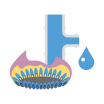 Сельское хозяйство. Объем производства продукции сельского хозяйства в феврале 2021 г. составил 3 млрд 217 млн рублей, в январе-феврале 5 млрд 717 млн рублей (в фактических ценах) и увеличился 
(в сопоставимой оценке) по сравнению с январем-февралем 2020 г. на 3,6% 
(в январе-феврале 2020 г. – увеличился на 16,2%).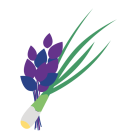 Строительство. Объем работ, выполненных по виду деятельности «Строительство», в феврале 2021 г. составил 3 млрд 392 млн рублей или 136,7% (в сопоставимых ценах) к февралю 2020 г., в январе-феврале 2021 г. – 6 млрд 914 млн рублей или 108% к соответствующему периоду прошлого года.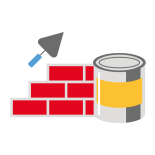 Торговля. Оборот розничной торговли в феврале 2021 г. составил
17 млрд 386 млн рублей или 95,1% (в сопоставимых ценах) к февралю 
2020 г., в январе-феврале 2021 г. - 35 млрд 325 млн рублей или 97,2% к январю-февралю 2020г. 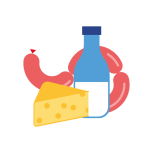 Малые предприятия. Оборот малых предприятий в 2020 г. составил 163 млрд 300 млн рублей.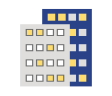 Индекс потребительских цен и тарифов на товары и услуги в феврале 2021 г. по отношению к январю составил 100,9%, по отношению к декабрю 2020 г. – 101,7%.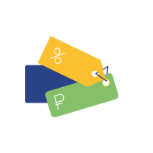 Уровень жизни. Среднемесячная начисленная заработная плата в январе 2021 г. составила 43940,9 рубля – на 7,8% больше, чем в январе 
2020 г. Среднедушевые денежные доходы в IV квартале 2020 г. составили 36857,0 рублей – на 4,4% больше, чем в IV квартале 2020 г. Реальные располагаемые денежные доходы в IV квартале 2021 г. по сравнению с тем же периодом 2020 г. снизились на 1,3%.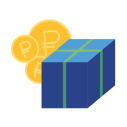 Рынок труда. Численность рабочей силы (экономически активного населения) в ноябре 2020 г. – январе 2021 г. (в среднем за последние три месяца), по итогам обследования рабочей силы, составила 554,5 тыс. человек, в том числе 527,5 тыс. человек или 95,1% от численности рабочей силы, были заняты в экономике и 27 тыс. человек (4,9%) не имели занятия, но активно его искали (в соответствии с методологией Международной Организации Труда они классифицируются как безработные).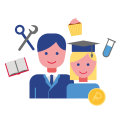 Население. Показатели естественного движения населения за январь 2021 года сложились следующим образом: родилось 603 человека, умерло 1750 человек, естественная убыль составила 1147 человек.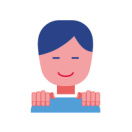 КАЛУГАСТАТМорозова Ольга Анатольевна8(4842) 59 13 31Отдел сводных статистических работПри использовании материала 
ссылка на Калугастат обязательна